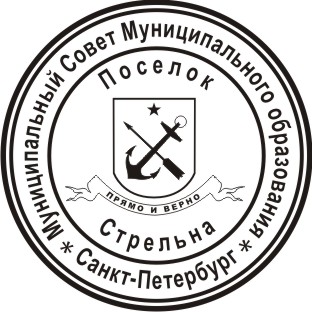 МУНИЦИПАЛЬНЫЙ СОВЕТ ВНУТРИГОРОДСКОГО МУНИЦИПАЛЬНОГО ОБРАЗОВАНИЯ САНКТ-ПЕТЕРБУРГА ПОСЕЛОК СТРЕЛЬНАV СОЗЫВАРЕШЕНИЕ (проект)  от __________ 2017 года                                                                                                      №__О внесении изменений в решение Муниципального Совета Муниципального образования поселок Стрельна от 11.04.2017 №20 «Об утверждении  перечня  местных праздников, перечня мероприятий по сохранению и развитию местных традиций, перечня городских, международных, общепризнанных (традиционных) и общероссийских праздников и памятных дат, мероприятия, связанные с проведением которых, могут ежегодно финансироваться за счет средств местного бюджета  Муниципальном образовании поселок Стрельна»	В соответствии с Законом Санкт-Петербурга от 23.09.2009 № 420-79 «Об организации местного самоуправления в Санкт-Петербурге», Уставом Внутригородского муниципального образования Санкт-Петербурга поселок Стрельна  МУНИЦИПАЛЬНЫЙ СОВЕТРЕШИЛ:Внести изменения в Перечень мероприятий по сохранению и развитию местных традиций, проведение которых  может ежегодно финансироваться за счет средств местного бюджета  Муниципального образования поселок Стрельна, утвержденный решением Муниципального Совета Муниципального образования от 11.04.2017 №20 «Об утверждении  перечня  местных праздников, перечня мероприятий по сохранению и развитию местных традиций, перечня городских, международных, общепризнанных (традиционных) и общероссийских праздников и памятных дат, мероприятия, связанные с проведением которых, могут ежегодно финансироваться за счет средств местного бюджета  Муниципальном образовании поселок Стрельна» (далее – Перечень):- в пункте 1 Перечня слова «Поздравления юбиляров поселка Стрельна» заменить словами «День юбиляров поселка Стрельна».Контроль за исполнением настоящего решения возложить на Главу Муниципального образования поселок Стрельна Беленкова Валерия Николаевича.                                                                         Настоящее решение вступает в силу со дня официального опубликования (обнародования).Глава Муниципального образования, исполняющий полномочияпредседателя Муниципального Совета			                              В.Н. Беленков